                                             Klub pozemného hokeja Rača, Jurkovičová 5, 831 06 Bratislava 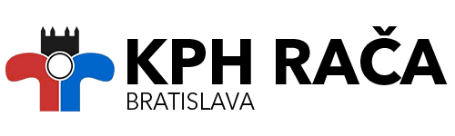              Program rokovania členskej schôdze Klubu pozemného hokeja Rača                                                          Dňa 19.06.2021 o 10:00Program: 1. Otvorenie 2.. Schválenie programu členskej schôdze. 3. Výročná správa klubu za rok 2020 4. Schválenie účtovnej závierky 20205. Diskusia6. Voľba predsedu klubu 7. Voľba členov predsedníctva 8. Návrh na schválenie uznesenia 9. Záver                                                                                                                        ---------------------------------                                                                                                                          Ing. Peter Romanec                                                                                                                                     Predseda 